SUPPLEMENTARY FILEKinetic modelling and quantification bias in small animal PET studies with   18F-AB5186, a novel 18 kDa translocator protein radiotracerMark G. MacAskill1,2, Tashfeen Walton1,2, Lewis Williams3, Timaeus E. F. Morgan3, Carlos José Alcaide-Corral1,2, Marc R. Dweck1, Gillian A. Gray1, David E. Newby1, Christophe Lucatelli2, Andrew Sutherland3, Sally L. Pimlott4,5, Adriana A.S. Tavares1,2,*1 University/ BHF Centre for Cardiovascular Science, University of Edinburgh, Edinburgh, UK.2 Edinburgh Imaging, University of Edinburgh, Edinburgh, UK.3 WestCHEM, School of Chemistry, University of Glasgow, UK.4 School of Medicine, University of Glasgow, UK.5 West of Scotland PET Centre, NHS Greater Glasgow and Clyde, UK.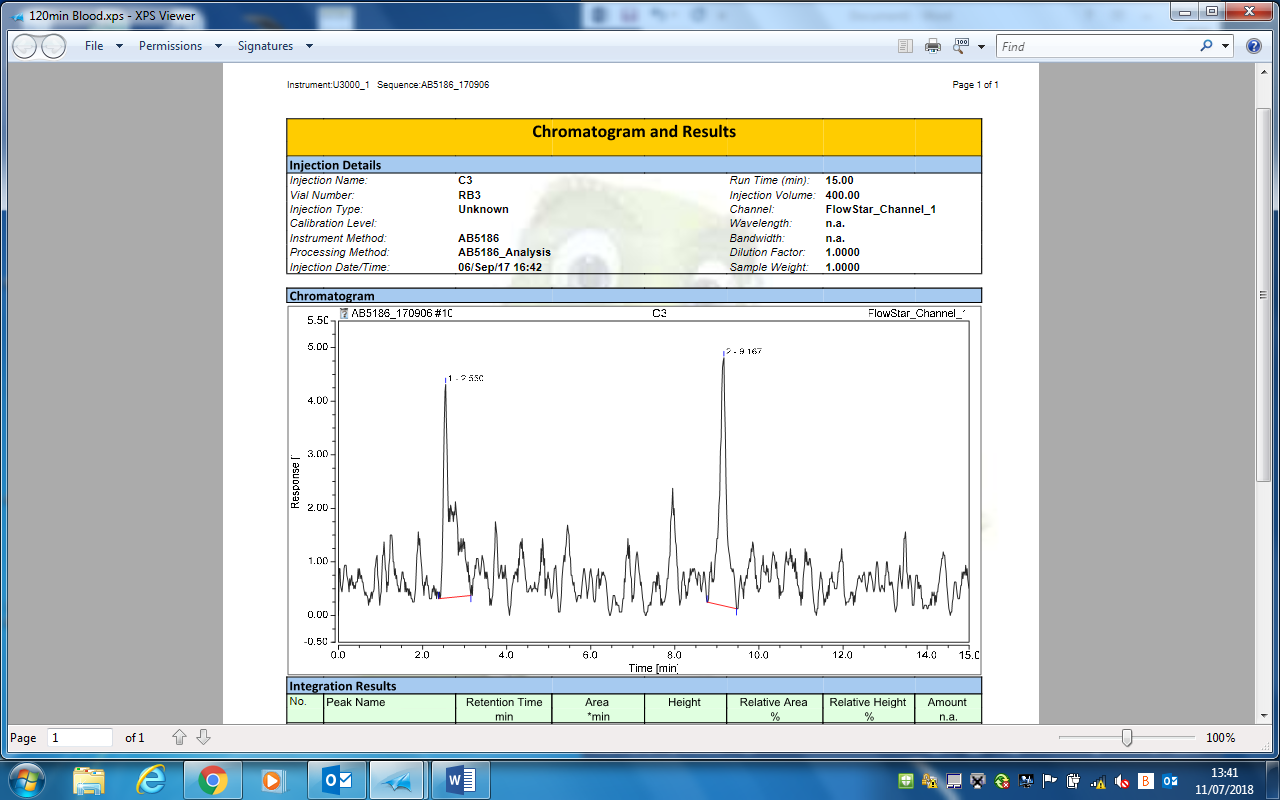 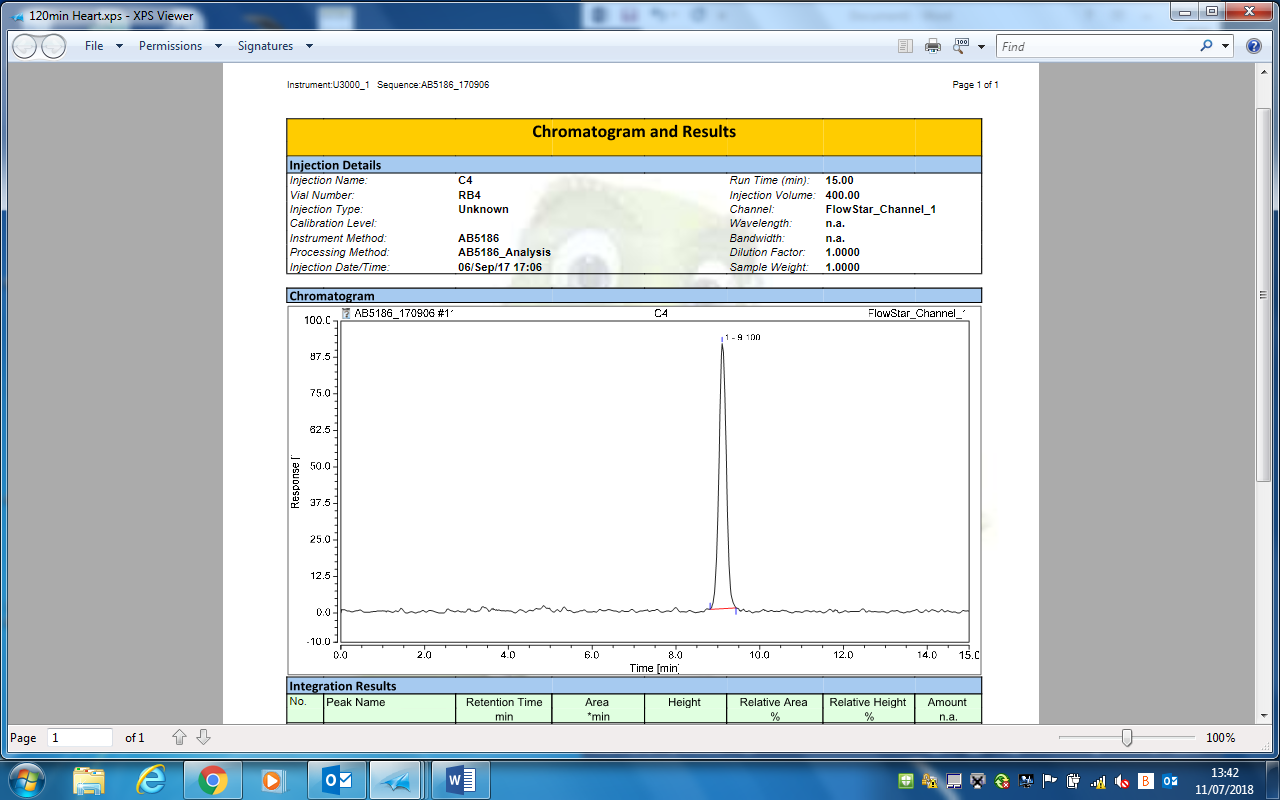 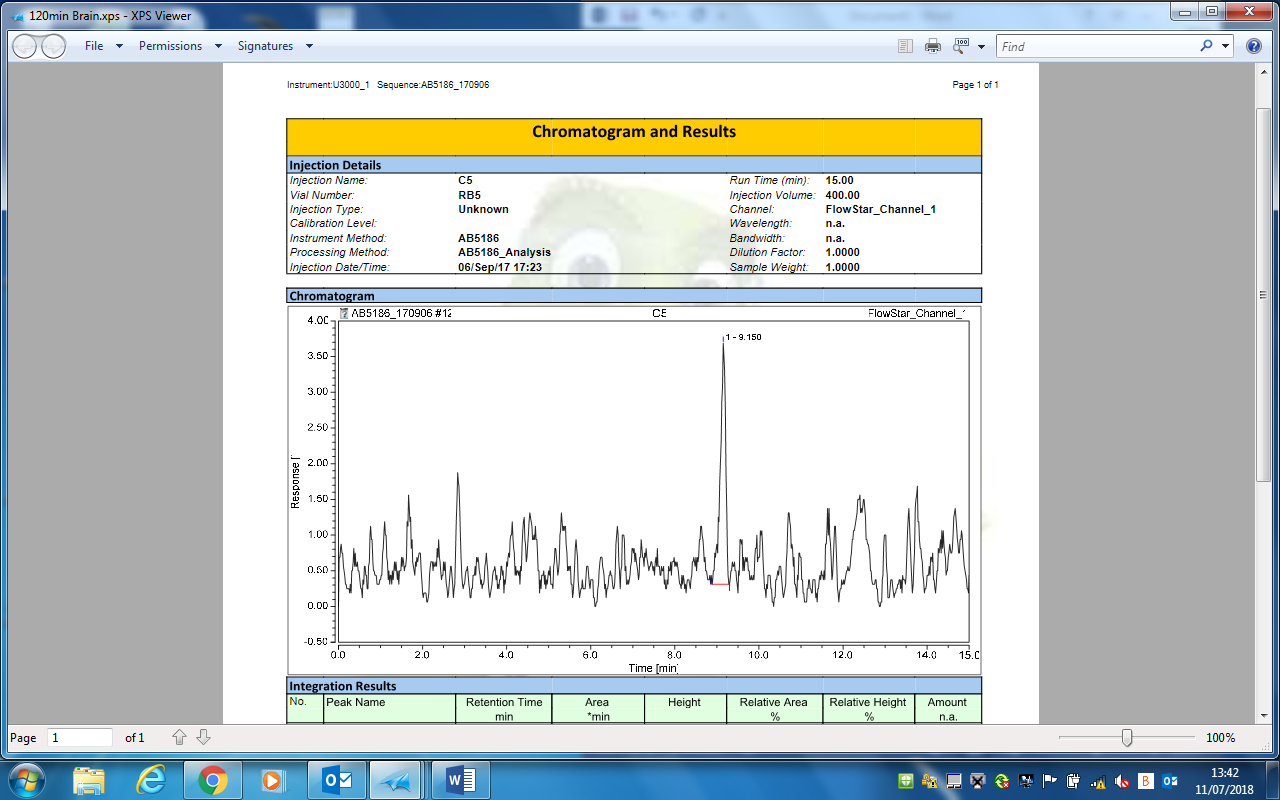 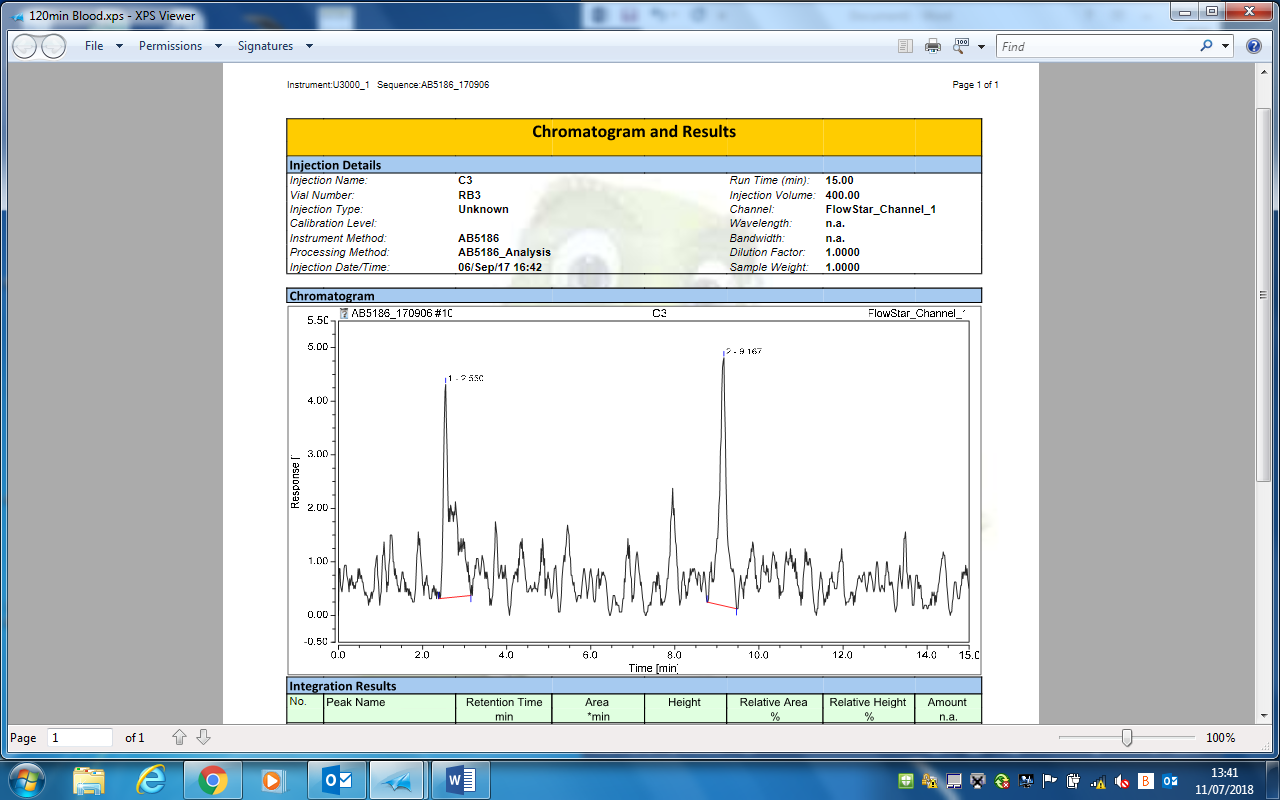 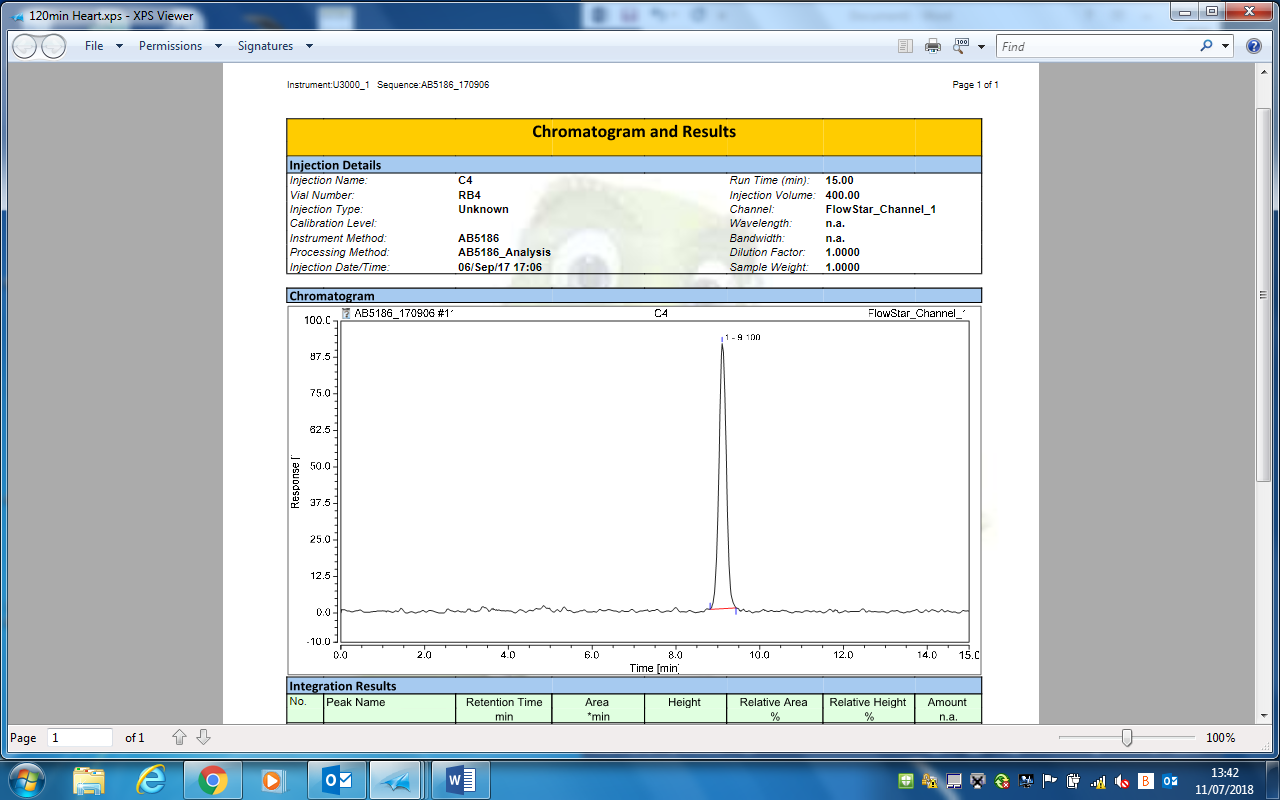 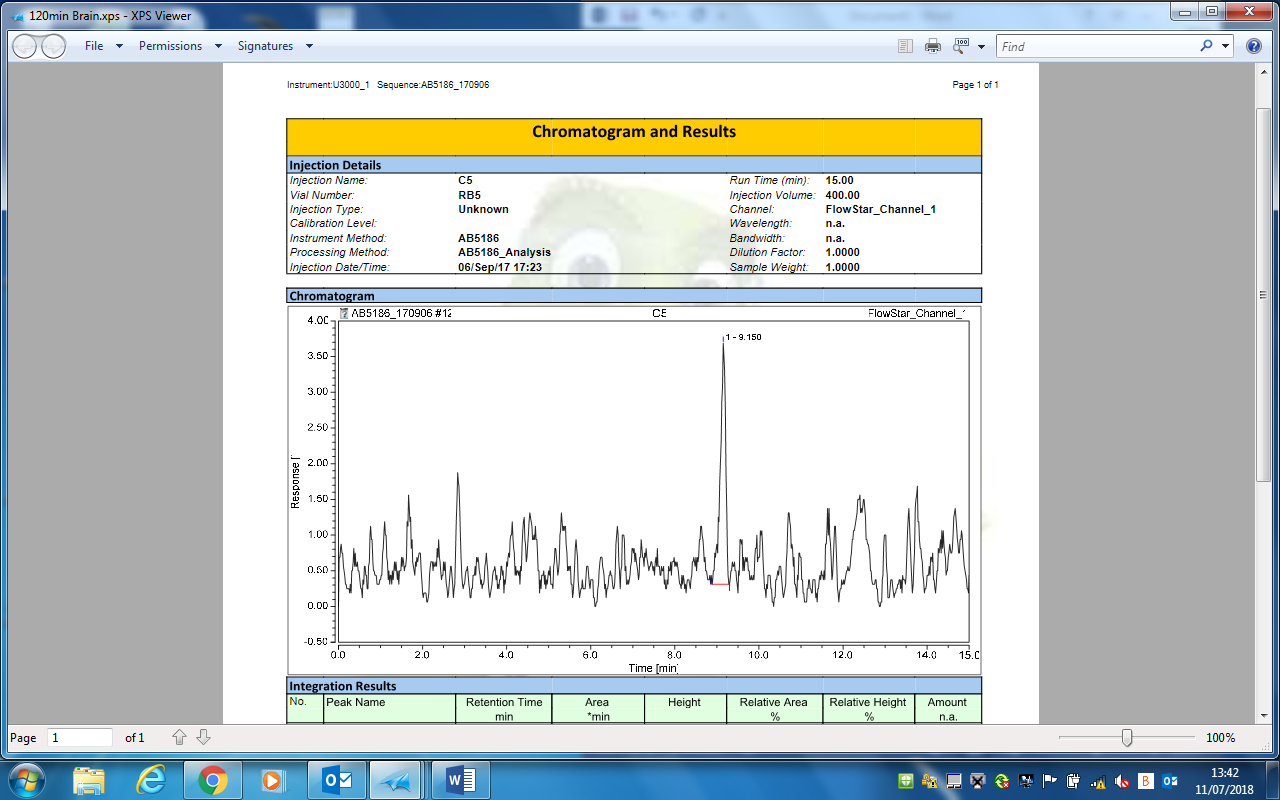 S1 Fig. Representative radiochromatograms of 18F-AB5186 parent peak and radiometabolites. A) Parent and radiometabolites of 18F-AB5186 at 2 hours post-radiotracer injection in the arterial blood. B) Parent peak of 18F-AB5186 at 2 hours post-radiotracer injection in the heart and C) brain. 